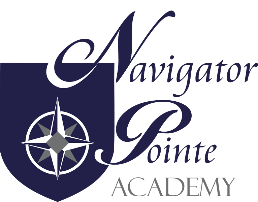 Governing Board Meeting6844 South Navigator DriveWest Jordan, UtahThursday, July 19, 20186:00 p.m. – 7:00 p.m.Attendance: Kristi Anderson, Chair; Adrianne Jones; Troy Backus; Judy Farris, Director; Rich Eccles, FinanceI.     Call to Order/Welcome 6:05II.    Public Comment: none III.   GovernanceA.   Monthly Board Meeting Minutes Approval: Postponed until AugustB.   Title 1 Required Documents  Troy moved to approve the Title 1 Documents as presented.  2nd by AdrianneTroy: yes; Kristi: yes; Adrianne: yesC.   5th Grade Student Maturation Program Troy moved to approve the 5th Grade Student Maturation Program. 2nd by AdrianneTroy: yes; Kristi: yes; Adrianne: yesD.   8th Grade Health Sex Education Unit		 1. Utah H.B. 286 directives							2. Botvin Life Skills Program							3. Adopting Curriculum Material & Recommendations: Troy moved to adopt the Curriculum Material & Recommendations for the 8th Grade Health Sex Education Unit.  2nd by AdrianneTroy: yes; Kristi: yes; Adrianne: yes	E.  Literacy Goals 2018-19: Motion to approve literacy goals for 2018-1019  2nd by   AdrianneTroy: yes; Kristi: yes; Adrianne: yesF.   NPA Board Policies Review		1. Emergency Response Plan: Troy moved to approve the Emergency Response Plan 2nd by AdrianneTroy: yes; Kristi: yes; Adrianne: yes			3. No Fee School: Troy moved to approve the No Fee School Policy. 2nd by AdrianneTroy: yes; Kristi: yes; Adrianne: yes			4. Withdrawal/Transfer Policy & Procedures: Troy moved to approve the Withdrawal/Transfer Policy & Procedures. 2nd by AdrianneTroy: yes; Kristi: yes; Adrianne: yes			5. School Record & Report of Reportable Threats or Incidents Policy: Troy moved to approve the School Record and Report of Reportable Threats or Incidents Policy.  2nd by AdrianneTroy: yes; Kristi: yes; Adrianne: yes				6. Child Abuse Reporting by Education Personnel Policy: Troy moved to approve the Child Abuse Reporting by Educational Personnel PolicyTroy: yes; Kristi: yes; Adrianne: yes		7. Media Use in the Classroom (New): Troy moved to approve the Media Use in the Classroom Policy 2nd by AdrianneTroy: yes; Kristi: yes; Adrianne: yes					8. Home Hospital Instruction (Revisions): Troy moved to approve the Home Hospital Instruction Policy 2nd by AdrianneTroy: yes; Kristi: yes; Adrianne: yes			9. Finance Policies (Revisions): tabled until August				IV.  Financial Report: No Financial Report V. Data Governance Training and Open Meetings Act Training has been completed by all board members.V. Director’s Report: Enrollment is full.  	FASSTeam Co-chairs have had organizing meeting.	Don’t have all of SAGE yet.  Waiting on Science. 	Will continue to use benchmarks, ALEX, and LEXIAVI.  Next Meeting Schedule: August 9th 6:00pmVII. Adjourn:	7:38 Troy moved to adjourn. 2nd by AdrianneTroy: yes; Kristi: yes; Adrianne: yesNotice of possible Electronic Telephonic Participation One or more members of the Board may participate electronically or telephonically pursuant to UCA 52-4-7.8